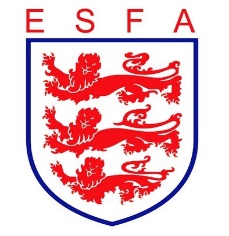 TRUSTEES REPORTOCTOBER 2021Mike Coyne, Chair, welcomed Trustees to the meeting and accepted apologies offeredIn considering the Association’s financial position, Trustees:Received feedback from the professional auditors on the annual financial statements, which all agreed should be signedAgreed the “going concern” statementApproved one sponsorship contract and received an update on other deals under negotiationReceived the headline forecast for 21/22, which, subject to some agreed adjustments, remained in line with budgetIn considering the Association’s policies, Trustees:Agreed changes to the financial regulations to update the expenses policyIn considering the Association’s staffing, Trustees:Noted the recent appointments of the Football Projects Manager, the National Competitions Secretary and the Social Media OfficerIn considering the Association’s sponsorship and partnership arrangements, Trustees:Received a detailed update on the activity delivered under each of the Association’s sponsorships, with pleasing progress in all casesIn considering the Association’s progress against its business plan, Trustees:Received an update on the IT portal and the implementation of the approved contingency plansReceived an update on the progress of the ESFA’s national competitionsApproved proposals for disbursing resumption of football fundingApproved the updated PR, marketing and comms strategyReceived the positive feedback from players from the national finalsIn considering the Association’s governance arrangements, Trustees: Received their report from the Board Safeguarding ChampionReceived an update on Council vacanciesReviewed their proposed rule change for presentation to Council and the AGMApproved the Annual Report for presentation at the AGMFinally, Trustees reviewed all decisions taken during the meeting from a safeguarding and equality and diversity perspective to double-check that appropriate consideration had been given in each case. Trustees conducted their routine review of risks facing the Association and checked that opportunities to engage players in decision making had been considered.